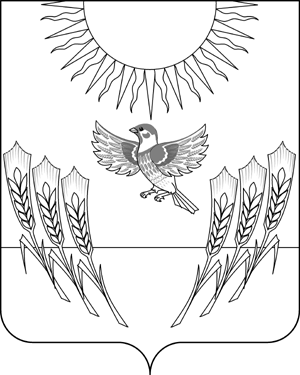 АДМИНИСТРАЦИЯ ВОРОБЬЕВСКОГО МУНИЦИПАЛЬНОГО РАЙОНА ВОРОНЕЖСКОЙ ОБЛАСТИПОСТАНОВЛЕНИЕ от  28 октября 2014 г.  №	  655         	    	            с. ВоробьевкаОб установлении нормативов расходов на содержание службы заказчика-застройщика 	В соответствии со ст. 47-49 Градостроительного кодекса Российской Федерации, в целях реализации постановления правительства Воронежской области от 12.05.2011 № 376 «Об утверждении Порядка формирования и реализации областной адресной инвестиционной программы», приказа департамента архитектуры и строительной политики Воронежской области от 30.12.2013 № 444,  администрация Воробьевского муниципального района постановляет:	1. Установить норматив расходов на содержание службы заказчика-застройщика при выполнении проектно-изыскательских работ объектов капитального строительства муниципальной собственности в Воробьевском муниципальном районе Воронежской области, в размере 3,8% от общей стоимости проектно-изыскательских работ в текущих ценах, включаемой в главу 12 сводных сметных расчетов.2. Установить, что расходы на содержание службы заказчика-застройщика при проектировании объектов капитального строительства включаются в главу 10 «Содержание службы заказчика. Строительный контроль» сводного сметного расчета стоимости строительства, с применением норматива, установленного в п. 1 настоящего постановления.3. Размер расходов на содержание службы заказчика застройщика определяется в текущем уровне цен на основании норматива, установленного в пункте 1 настоящего постановления, с учетом резерва средств на непредвиденные работы и затраты, а также налога на добавленную стоимость.4. Контроль за исполнением настоящего постановления возложить на заместителя главы администрации муниципального района Хвостикова А.Н.. Глава администрациимуниципального района                                   	               А.В. ПищугинНачальник отдела по строительству, архитектуре, транспорту  и  ЖКХ                                                   Д.Н. Гриднев_______________2014 г.Главный специалист  юридического отдела администрации муниципального района                                          А.С. Гриднев_______________2014 г.